PROGRAMMA   DI   SCIENZE   DELLA  CLASSE  3   SEZ.  S  Scienze Applicate - a. s.   2022/2023DOCENTE:  Pistillo  AntonioTesti:BIOLOGIA, IL CAMPBELL Corso di Biologia – Secondo Biennio - Corpo umano - Campbell et al.  – PEARSONCHIMICA, Concetti e modelli: Dalla mole all’elettrochimica – G. Valitutti, M. Falasca, P. Amadio - ZANICHELLI*comprensive delle ore di esercitazione, laboratorio e verificheSan Lazzazo (Bo), li 1 giugno 2023                                                                                           FIRMA DEL DOCENTE                                                                                                              …………………………………                                                                                              Prof. Antonio PISTILLO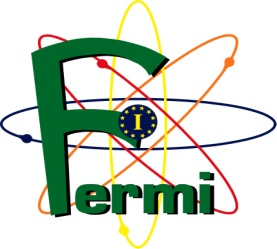 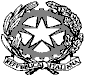 LICEO SCIENTIFICO STATALE  “E. FERMI”SEDE:  VIA  MAZZINI, 172/2° -  40139  BOLOGNATelefono: 051/4298511 - Fax: 051/392318 - Codice  fiscale: 80074870371  Sede  Associata: Via Nazionale Toscana, 1  -   40068 San Lazzaro di SavenaTelefono: 051/470141  -  Fax: 051/478966      E-mail: bops02000d@istruzione.it                       Web-site: www.liceofermibo.gov.it1- Nucleo fondante:   TESSUTI E SISTEMA TEGUMENTARIO1- Nucleo fondante:   TESSUTI E SISTEMA TEGUMENTARIO1- Nucleo fondante:   TESSUTI E SISTEMA TEGUMENTARIO1- Nucleo fondante:   TESSUTI E SISTEMA TEGUMENTARIOArgomenti svolti in relazione al nucleo sopraccitato *Ore dedicate ad ogni argomento*Ore dedicate ad ogni argomento*Ore dedicate ad ogni argomentoNel corpo degli animali struttura e funzione sono correlate. La struttura degli organismi è organizzata in livelli gerarchici. I sistemi di organi lavorano insieme. I tessuti sono costituiti da cellule con struttura e funzioni comuni. Tessuto epiteliale. Tessuto connettivo. Tessuto muscolare. Tessuto nervoso.Il sistema tegumentario; Funzioni della cute; Annessi cutanei. Acne.QuizLaboratorio: TESSUTI, osservazione di vetrini al MO6 ore6 ore6 ore2- Nucleo fondante:   SISTEMI SCHELETRICO E MUSCOLARE2- Nucleo fondante:   SISTEMI SCHELETRICO E MUSCOLARE2- Nucleo fondante:   SISTEMI SCHELETRICO E MUSCOLARE2- Nucleo fondante:   SISTEMI SCHELETRICO E MUSCOLAREArgomenti svolti in relazione al nucleo sopraccitatoArgomenti svolti in relazione al nucleo sopraccitatoArgomenti svolti in relazione al nucleo sopraccitato*Ore dedicate ad ogni argomentoScheletro umano. Le ossa sono organi formati da tessuti vivi. Fratture e osteoporosi. Articolazioni. I muscoli sono formati da fibre muscolari. Esistono diversi tipi di fibre muscolari. La contrazione muscolare. Neuroni motori. Interazione scheletro e muscoli. Respirazione cellulare e attività fisica.Educazione alla salute: lordosi, cifosi, scoliosiQuizScheletro umano. Le ossa sono organi formati da tessuti vivi. Fratture e osteoporosi. Articolazioni. I muscoli sono formati da fibre muscolari. Esistono diversi tipi di fibre muscolari. La contrazione muscolare. Neuroni motori. Interazione scheletro e muscoli. Respirazione cellulare e attività fisica.Educazione alla salute: lordosi, cifosi, scoliosiQuizScheletro umano. Le ossa sono organi formati da tessuti vivi. Fratture e osteoporosi. Articolazioni. I muscoli sono formati da fibre muscolari. Esistono diversi tipi di fibre muscolari. La contrazione muscolare. Neuroni motori. Interazione scheletro e muscoli. Respirazione cellulare e attività fisica.Educazione alla salute: lordosi, cifosi, scoliosiQuiz5 ore3- Nucleo fondante:   IL SANGUE E IL SISTEMA CARDIOVASCOLARE3- Nucleo fondante:   IL SANGUE E IL SISTEMA CARDIOVASCOLARE3- Nucleo fondante:   IL SANGUE E IL SISTEMA CARDIOVASCOLARE3- Nucleo fondante:   IL SANGUE E IL SISTEMA CARDIOVASCOLAREArgomenti svolti in relazione al nucleo sopraccitato*Ore dedicate ad ogni argomento*Ore dedicate ad ogni argomento*Ore dedicate ad ogni argomentoCircolazione polmonare e sistemica. Il cuore: struttura, contrazione, ciclo cardiaco, gittata cardiaca, controllo del ritmo del battito cardiaco. Struttura dei vasi sanguigni. Pressione e velocità del sangue. Controllo del flusso ematico. Scambio delle sostanze attraverso la parete dei capillari. Il sangue e i suoi componenti: funzioni e struttura. Coagulazione del sangue. Cellule del sangue. Cellule staminaliEducazione alla salute: Infarto, ictus, aterosclerosi; Misurazione della pressione.Quiz 7 ore7 ore7 ore4- Nucleo fondante:   IL  SISTEMA  RESPIRATORIO4- Nucleo fondante:   IL  SISTEMA  RESPIRATORIO4- Nucleo fondante:   IL  SISTEMA  RESPIRATORIO4- Nucleo fondante:   IL  SISTEMA  RESPIRATORIOArgomenti svolti in relazione al nucleo sopraccitato*Ore dedicate ad ogni argomento*Ore dedicate ad ogni argomento*Ore dedicate ad ogni argomentoPolmoni e vie respiratorie. La meccanica respiratoria e il controllo della respirazione. Scambio dei gas respiratori. Emoglobina e mioglobina. Respirazione fetale.Educazione alla salute: Malattie respiratorie. Danni da inquinamento e fumo.  Quiz4 ore4 ore4 ore5- Nucleo fondante:   IL SISTEMA ESCRETORE5- Nucleo fondante:   IL SISTEMA ESCRETORE5- Nucleo fondante:   IL SISTEMA ESCRETORE5- Nucleo fondante:   IL SISTEMA ESCRETOREArgomenti svolti in relazione al nucleo sopraccitatoArgomenti svolti in relazione al nucleo sopraccitato*Ore dedicate ad ogni argomento*Ore dedicate ad ogni argomentoIl nefrone. Tappe della produzione di urina. Dal filtrato all’urina. Funzionalità renale.QuizIl nefrone. Tappe della produzione di urina. Dal filtrato all’urina. Funzionalità renale.Quiz4 ore4 ore4- Nucleo fondante:   SISTEMA  IMMUNITARIO E SISTEMA LINFATICO4- Nucleo fondante:   SISTEMA  IMMUNITARIO E SISTEMA LINFATICO4- Nucleo fondante:   SISTEMA  IMMUNITARIO E SISTEMA LINFATICO4- Nucleo fondante:   SISTEMA  IMMUNITARIO E SISTEMA LINFATICOArgomenti svolti in relazione al nucleo sopraccitato*Ore dedicate ad ogni argomento*Ore dedicate ad ogni argomento*Ore dedicate ad ogni argomentoImmunità innata e acquisita. Sistema linfatico. Risposta infiammatoria. Immunità acquisita. I linfociti B e l’immunità mediata da anticorpi; i linfociti T  e l’immunità mediata da cellule. Immunità attiva e passiva I vaccini. Le allergie. Cancro e risposta immunitaria. Malattie da immunodeficienza. Il virus HIV e l’AIDS.  Anatomia e fisiologia del sistema linfatico. Approfondimento sui vaccini.QuizVideo:  Storia delle vaccinazioni             Batteri, virus e vaccini             Papillomavirus: Intervista al prof. A. Venuti degli Istituti Regina Elena e San Gallicano di             Roma14 ore14 ore14 ore6- Nucleo fondante:   IL SISTEMA ENDOCRINO6- Nucleo fondante:   IL SISTEMA ENDOCRINO6- Nucleo fondante:   IL SISTEMA ENDOCRINO6- Nucleo fondante:   IL SISTEMA ENDOCRINOArgomenti svolti in relazione al nucleo sopraccitato*Ore dedicate ad ogni argomento*Ore dedicate ad ogni argomento*Ore dedicate ad ogni argomentoAnatomia e fisiologia del sistema endocrino. I meccanismi di azione degli ormoni. Le principali ghiandole endocrine: ipotalamo, ipofisi, epifisi, tiroide, paratiroidi, surrenali, pancreas, gonadi: struttura e ruolo svolto dagli ormoni prodotti.Educazione alla salute: gigantismo/acromegalia e nanismo, malattia di Graves, diabete, ipotiroidismo, ipertiroidismo...QuizVideo: Il sistema endocrino7 ore7 ore7 ore7- Nucleo fondante:   IL SISTEMA NERVOSO7- Nucleo fondante:   IL SISTEMA NERVOSO7- Nucleo fondante:   IL SISTEMA NERVOSO7- Nucleo fondante:   IL SISTEMA NERVOSOArgomenti svolti in relazione al nucleo sopraccitato*Ore dedicate ad ogni argomento*Ore dedicate ad ogni argomento*Ore dedicate ad ogni argomentoFisiologia del sistema nervoso: la trasmissione degli impulsi. I neuroni e la propagazione del potenziale d’azione. Le sinapsi e i neurotrasmettitori. Effetti di farmaci e droghe sulle sinapsi. Il sistema nervoso periferico e il sistema nervoso centrale: anatomia e funzioni delle varie parti. Sistema simpatico e parasimpatico. Elaborazione delle informazioni e delle emozioni. La corteccia cerebrale.Educazione alla salute: schizofrenia, depressione, morbo di Alzheimer, morbo di Parkinson…QuizVideo: Come vede il cervello (da Superquark)             Il cervello e le emozioni (da Superquark)15 ore15 ore15 ore8- Nucleo fondante:   ORGANI DI SENSO8- Nucleo fondante:   ORGANI DI SENSO8- Nucleo fondante:   ORGANI DI SENSO8- Nucleo fondante:   ORGANI DI SENSOArgomenti svolti in relazione al nucleo sopraccitato*Ore dedicate ad ogni argomento*Ore dedicate ad ogni argomento*Ore dedicate ad ogni argomentoRecezione sensoriale e il tatto. Udito e equilibrio. Vista. Gusto e olfatto.Educazione alla salute: miopia, ipermetropia, astigmatismoQuiz3 ore3 ore3 ore10- Nucleo fondante:   LA QUANTITA’ DI SOSTANZA IN MOLI10- Nucleo fondante:   LA QUANTITA’ DI SOSTANZA IN MOLI10- Nucleo fondante:   LA QUANTITA’ DI SOSTANZA IN MOLI10- Nucleo fondante:   LA QUANTITA’ DI SOSTANZA IN MOLIArgomenti svolti in relazione al nucleo sopraccitato*Ore dedicate ad ogni argomento*Ore dedicate ad ogni argomento*Ore dedicate ad ogni argomentoMassa atomica e massa molecolare. Mole: Costante di Avogadro; Calcoli con le moli. Gas e volume molare, Equazione di stato dei gas. Legge di Graham. Formule chimiche e composizione percentuale; Come calcolare la formula minima di un composto; Come calcolare la formula molecolare di un composto. Esercizi e problemi.Laboratorio: Calcolo del numero di Avogadro                       Dalle moli alla molarità7 ore7 ore7 ore11- Nucleo fondante:   LE  PARTICELLE  E  LA  STRUTTURA  DELL’ATOMO11- Nucleo fondante:   LE  PARTICELLE  E  LA  STRUTTURA  DELL’ATOMO11- Nucleo fondante:   LE  PARTICELLE  E  LA  STRUTTURA  DELL’ATOMO11- Nucleo fondante:   LE  PARTICELLE  E  LA  STRUTTURA  DELL’ATOMOArgomenti svolti in relazione al nucleo sopraccitato*Ore dedicate ad ogni argomento*Ore dedicate ad ogni argomento*Ore dedicate ad ogni argomentoLa natura elettrica della materia. Scoperta delle particelle subatomiche. Particelle fondamentali dell’atomo. I modelli atomici di Thomson e di Rutherford. Numero atomico, numero di massa e isotopi. Calcolo della massa atomica. Le trasformazioni del nucleo. Tipi di decadimento radioattivo; Legge del decadimento radioattivo; Datazione dei reperti con il radiocarbonio. Energia nucleare. Esercizi e problemi.Video: Modelli atomici            Marie Curie e la radioattività10 ore10 ore10 ore12- Nucleo fondante:   LA STRUTTURA DELL’ATOMO12- Nucleo fondante:   LA STRUTTURA DELL’ATOMO12- Nucleo fondante:   LA STRUTTURA DELL’ATOMO12- Nucleo fondante:   LA STRUTTURA DELL’ATOMOArgomenti svolti in relazione al nucleo sopraccitato*Ore dedicate ad ogni argomento*Ore dedicate ad ogni argomento*Ore dedicate ad ogni argomentoDoppia natura della luce: Ondulatoria, corpuscolare. La luce degli atomi. L'atomo di Bohr. L’elettrone: particella o onda? L’elettrone e la meccanica quantistica; Il principio di indeterminazione di Heisenberg. L’equazione d’onda. Numeri quantici ed orbitali; Principio di esclusione di Pauli. Dall’orbitale alla forma dell’atomo. Configurazione elettronica; Principio di Aufbau; Regola di Hund. Esercizi e problemi.Video: Effetto fotoelettrico10 ore10 ore10 ore13- Nucleo fondante:   IL SISTEMA PERIODICO13- Nucleo fondante:   IL SISTEMA PERIODICO13- Nucleo fondante:   IL SISTEMA PERIODICO13- Nucleo fondante:   IL SISTEMA PERIODICOArgomenti svolti in relazione al nucleo sopraccitato*Ore dedicate ad ogni argomento*Ore dedicate ad ogni argomento*Ore dedicate ad ogni argomentoVerso il sistema periodico. La moderna tavola periodica; La struttura della tavola periodica. Conseguenze della struttura a strat dell’atomo; I simboli di Lewis. Principali famiglie chimiche. Proprietà atomiche e andamenti periodici: Raggio atomico, energia di ionizzazione, periodicità dell’energia di ionizzazione, affinità elettronica, elettronegatività. Proprietà chimiche e andamenti periodici: Metalli, non metalli e semimetalli. Esercizi e problemi.Laboratorio: Metalli alcalini e alcalino terrosi5 ore5 ore5 ore14- Nucleo fondante:   LEGAMI CHIMICI14- Nucleo fondante:   LEGAMI CHIMICI14- Nucleo fondante:   LEGAMI CHIMICI14- Nucleo fondante:   LEGAMI CHIMICIArgomenti svolti in relazione al nucleo sopraccitato*Ore dedicate ad ogni argomento*Ore dedicate ad ogni argomento*Ore dedicate ad ogni argomentoPerché due atomi si legano? Gas nobili e regola dell’ottetto. Legame ionico. Legame metallico. Legame                          covalente: puro e polare. Legame covalente dativo e di coordinazione. La scala dell'elettronegatività e i legami. La tavola periodica e i legami tra gli elementi. Come scrivere le formule di struttura di Lewis. La forma delle molecole. Teoria VSEPR. Esercizi e problemi.5 ore5 ore5 ore15- Nucleo fondante:   LE NUOVE TEORIE DEL LEGAME15- Nucleo fondante:   LE NUOVE TEORIE DEL LEGAME15- Nucleo fondante:   LE NUOVE TEORIE DEL LEGAME15- Nucleo fondante:   LE NUOVE TEORIE DEL LEGAMEArgomenti svolti in relazione al nucleo sopraccitato*Ore dedicate ad ogni argomento*Ore dedicate ad ogni argomento*Ore dedicate ad ogni argomentoI limiti della teoria di Lewis. Ibridi di risonanza. Il legame chimico secondo la teoria del legame di valenza. Le molecole diatomiche secondo la teoria del legame di valenza; La teoria VB applicata a molecole poliatomiche. Ibridazione degli orbitali atomici; Altri orbitali ibridi. Ibridazione del carbonio; Benzene: un legame speciale. La teoria degli orbitali molecolari. Esercizi e problemi.4 ore4 ore4 ore16- Nucleo fondante:   LE FORZE INTERMOLECOLARI16- Nucleo fondante:   LE FORZE INTERMOLECOLARI16- Nucleo fondante:   LE FORZE INTERMOLECOLARI16- Nucleo fondante:   LE FORZE INTERMOLECOLARIArgomenti svolti in relazione al nucleo sopraccitato*Ore dedicate ad ogni argomento*Ore dedicate ad ogni argomento*Ore dedicate ad ogni argomentoLe attrazioni tra le molecole. Molecole polari e non polari. Forze dipolo-dipolo e di London. Legame a idrogeno. Legami a confronto. Classificazione dei solidi: Ionici, Metallici Covalenti, Molecolari. 5 ore5 ore5 ore17- Nucleo fondante:   CLASSIFICAZIONE E NOMENCLATURA DEI COMPOSTI17- Nucleo fondante:   CLASSIFICAZIONE E NOMENCLATURA DEI COMPOSTI17- Nucleo fondante:   CLASSIFICAZIONE E NOMENCLATURA DEI COMPOSTI17- Nucleo fondante:   CLASSIFICAZIONE E NOMENCLATURA DEI COMPOSTIArgomenti svolti in relazione al nucleo sopraccitato*Ore dedicate ad ogni argomento*Ore dedicate ad ogni argomento*Ore dedicate ad ogni argomentoI nomi delle sostanze. Valenza e numero di ossidazione. Leggere e scrivere le formule. La classificazione dei composti inorganici. Nomenclatura chimica (IUPAC, Stock e tradizionale) dei composti inorganici: ossidi, perossidi, idruri, idracidi, idrossidi, ossiacidi, acidi: meta, piro orto; sali binari e ternari. Sali acidi. Proprietà. Esercizi e problemi.6 ore6 ore6 ore